Instruktion	Inköp	Ödsmåls IK	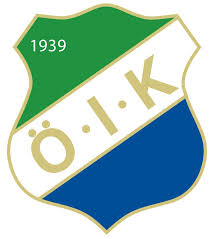 Strategi för att genomföra inköp under ansvarsperiodFinns endast en nyckel (A-nyckel) i Kioskgruppen, som den som är inköpsansvarig har- stäm av med föregående periods inköpsansvarig och få nyckeln överlämnadChecka Laget.se:s kalenderöversikt; Ödsmåls IK/Kalender/Kalenderöversikt och få en överblick av planerade event på anläggningen- vid osäkerhet- stäm av med ansvarig tränare för respektive lag el ungdomsansvarigaGör en övergripande inventering på plats i varulagret- helst en gång per vecka under periodenMeddela gärna status i messengergrupp för Kioskrepresentanter/Kioskansvarig om behov av inköp som föredras via grossist 
Inköp torrvaror (godis/läsk/sanitet)Torrvaror och varor med lång hållbarhet såsom såsom godis, läsk, ketchup, senap, santitetsvaror som handtorkpapper och toapapper samt rengöringsmedel etc handlas med fördel från återförsäljare.Syftet med detta är att underlätta för inköpare till kiosken, ett uppdrag som fördelas mellan Kioskrepresentanterna.Inköpen via grossist genomförs av ÖIK Kioskansvarig i samråd med Kioskrepresentanterna. I dagsläget föredras:FM Fresh Kafferosteriet i StenungsundInköp färskvaror (hamburgare, hamburgerbröd, gul lök, isbergssallad, gurka, tomat, dressing, wienerkorv, korvbröd, ost, skinka, formbröd, mjölk och smör mm)Färskvaror handlas med fördel hos ICA Kvantum i Stenungsund som också är en viktig sponsor.Det är möjligt att ringa butiken med viss framförhållning och beställa varor för att få dem packade i förväg. Vid inköpet krävs uppvisande av tag på Kiosknyckeln med kod (nyckeln behöver överlämnas från den som genomfört inköpen tidigare period- kontakta Kioskansvarig vid frågor) samt legitimation- på så vis får föreningen handla på kredit- faktura. Värt att notera om färskvaror: Inköpt ost och färsk skinka ska frysas in med formbröd direkt el inom kort tid efter inköpet- informera då lag som ska ha kiosktjänst under din inköpsperiod för att förbereda toast av nyinköpt skinka. Skinkan får inte frysas flera gånger.Ex på varor- se urklipp nedan;Välj varor med god kvalitét till priser som grovt matchar sortimentet som föreslås nedan.Vid osäkerhet- räkna snabbt på ex hamburgare+ dricka 60 kr- vad får då köttet kosta? Köp med fördel svenskt kött!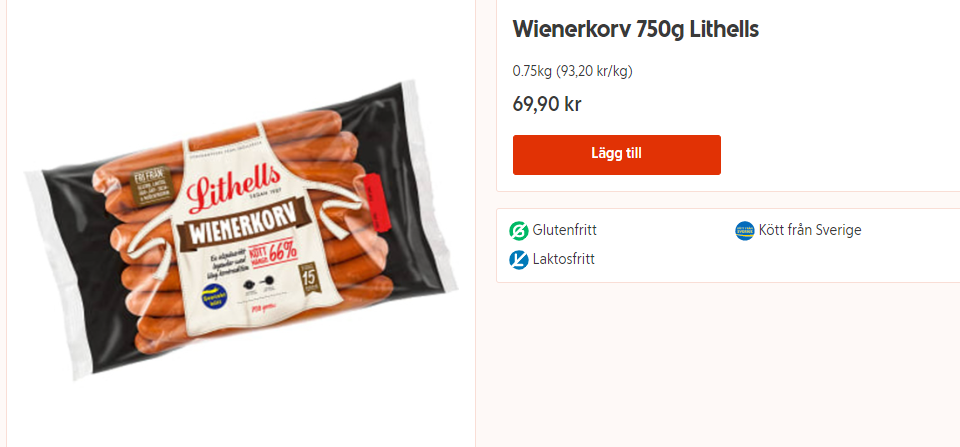 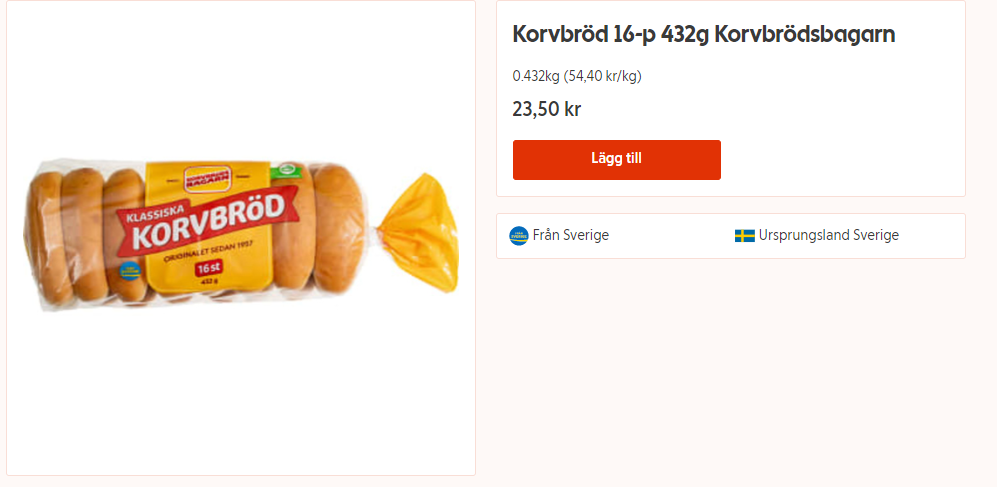 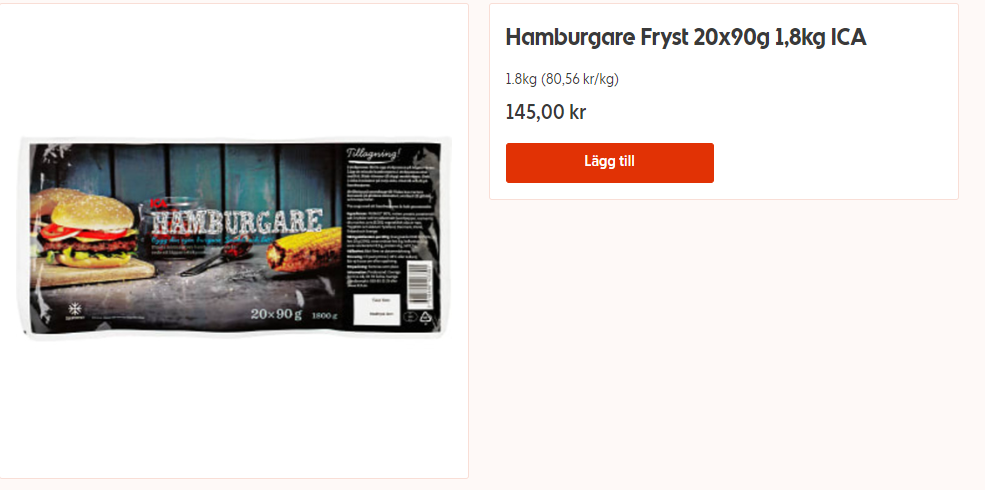 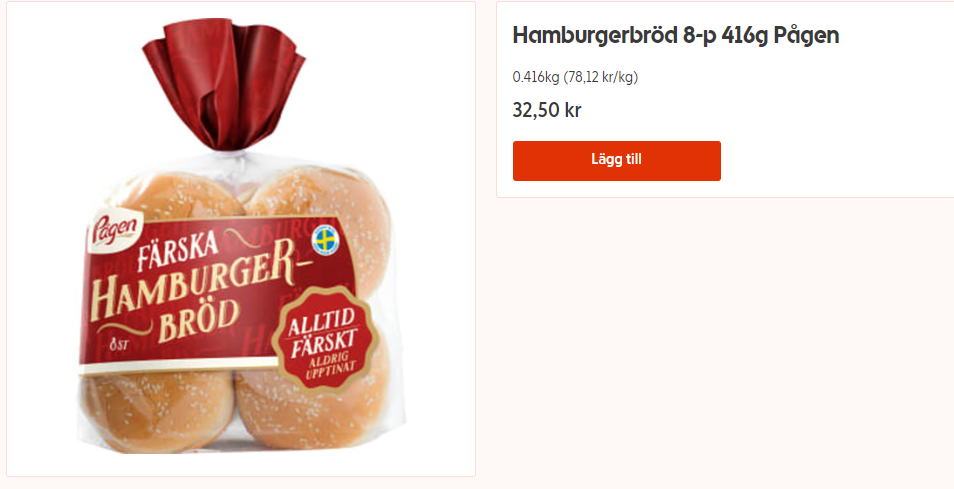 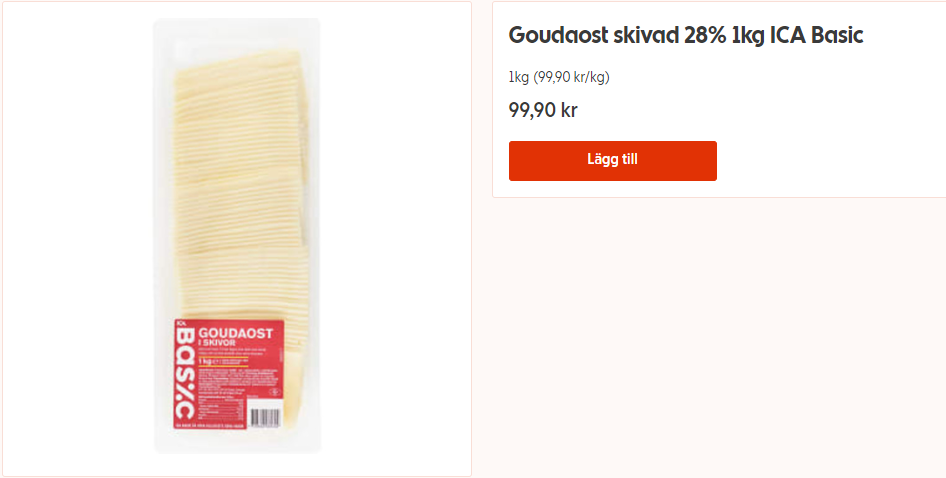 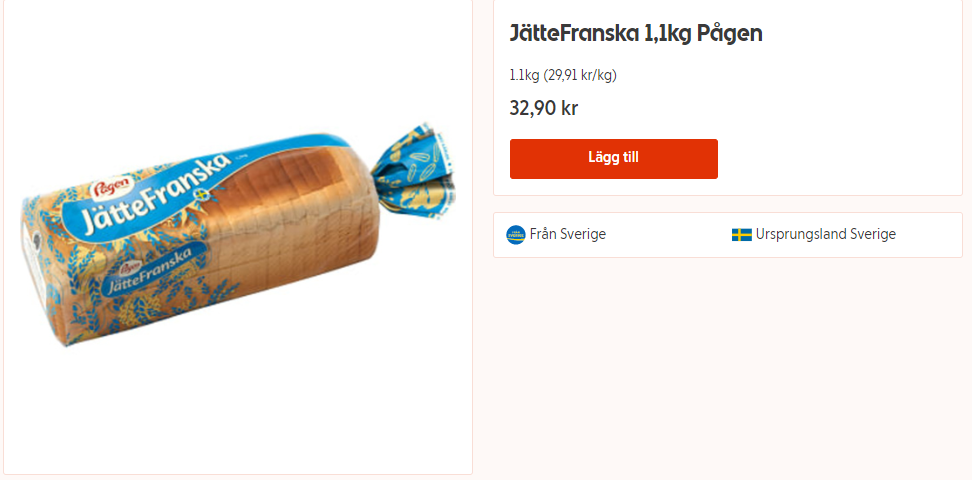 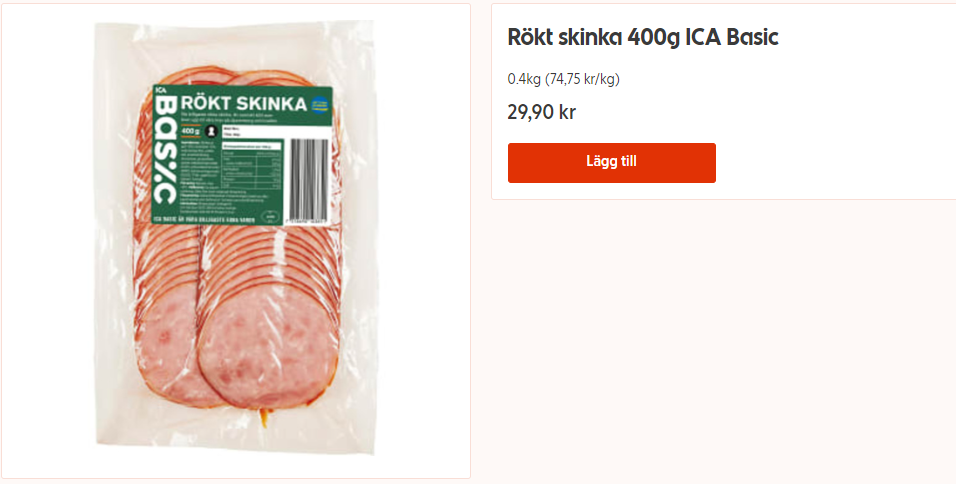 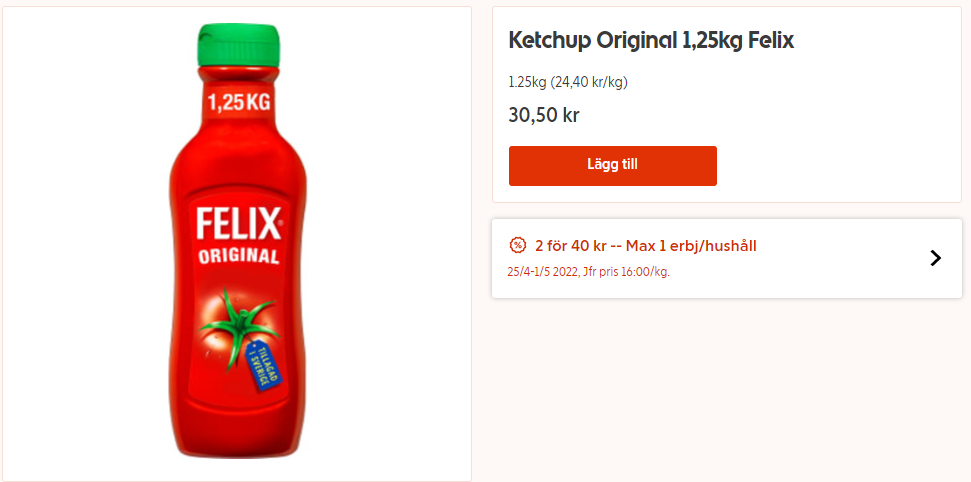 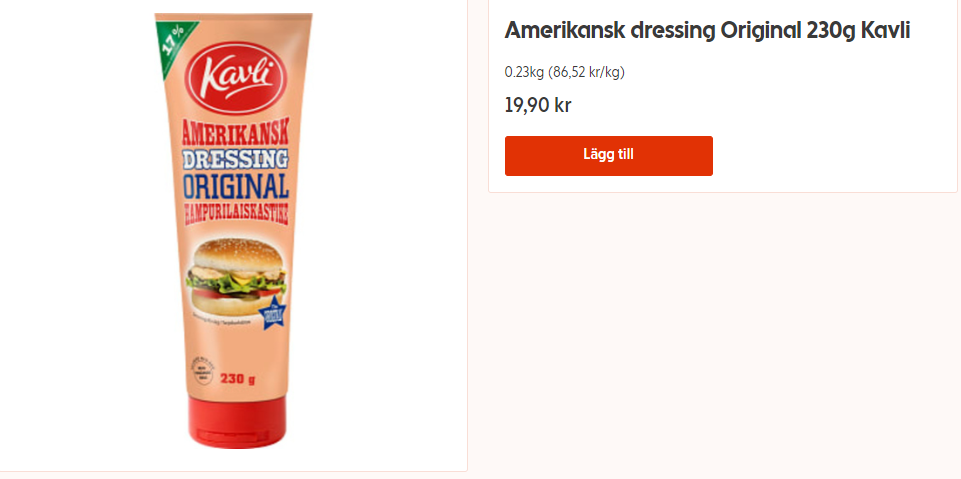 